LavoisierNom : LavoisierNom complet : Antoine Laurent de Lavoisier Nationalité : français Période de temps : 1743-1794Découverte : balance Anecdote : guillotinePhrase célèbre : rien ne se perd, rien ne se crée tout se transforme.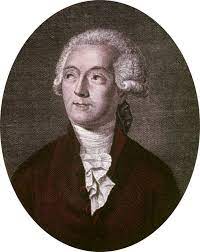 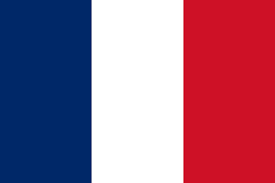 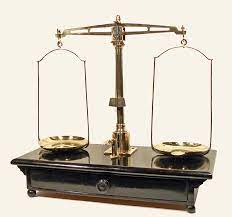 